Warszawa, 18.01.2018Kilka pomysłów na drobne upominki na Dzień Babci i DziadkaPrzypadający na 21 stycznia Dzień Babci oraz na 22 stycznia Dzień Dziadka to idealny moment, aby obdarować te bliskie każdemu z nas osoby. Poniżej przedstawiamy kilka propozycji niedrogich upominków od salonów Agata, które ucieszą naszych drogich seniorów!  Dla wygody i odpoczynkuJeśli Twoi dziadkowie lubią relaksować się w domowym zaciszu przed telewizorem lub 
z książką w ręku warto sprezentować im ciepły koc na zimowe, chłodne wieczory. 
Bez wątpienia ucieszy ich też wygodna, a jednocześnie ozdobna poduszka. Dopasuj kolory tekstyliów do ich wnętrza lub wybierz oryginalne wzory, którymi ich zaskoczysz. 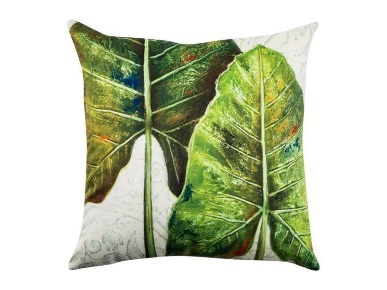 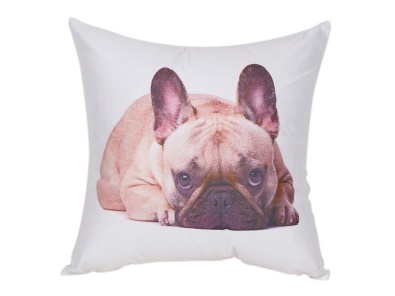 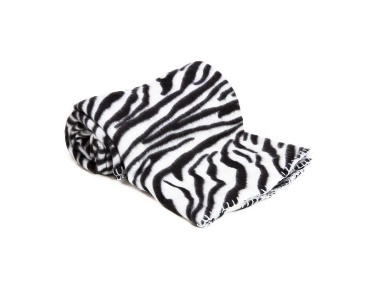 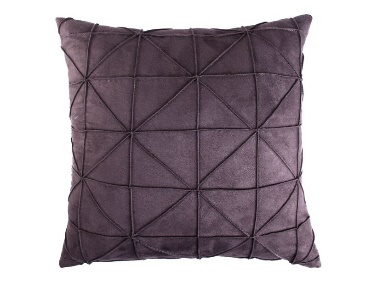 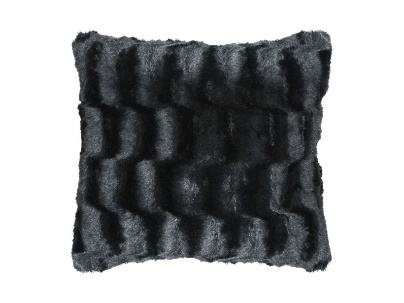 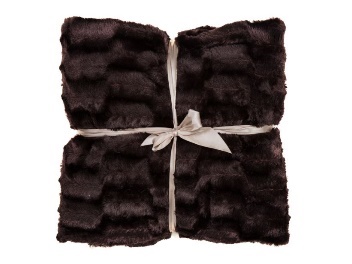 Rodzinny dodatek do wnętrzaJeśli do tej pory jeszcze tego nie zrobiłeś, w tym roku koniecznie sprezentuj dziadkom zdjęcie swoje i swojej rodziny w ozdobnej ramce. Ten drobny upominek bardzo często jest najlepszym pomysłem dla najbliższych, ponieważ można go łatwo spersonalizować i dostosować do okoliczności oraz charakteru obdarowywanej osoby. Wybierz odpowiednią ramkę, znajdź ładne zdjęcie i nie zapomnij o dedykacji!  Wielki efekt niewielkim kosztem gwarantowany.  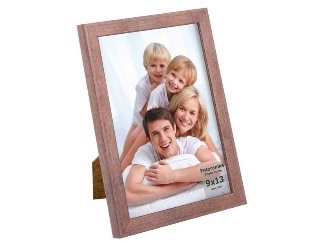 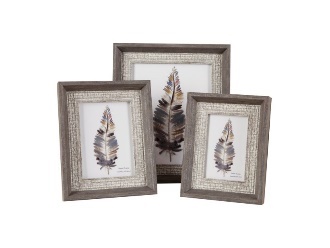 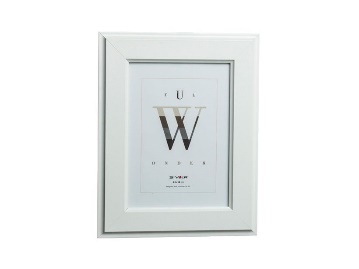 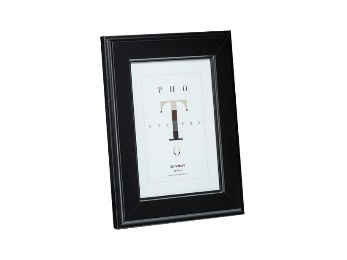 Dla miłośników roślinJeśli Twoi dziadkowie lubią otaczać się zielenią, mają dużo kwiatów w domu lub ogrodzie 
i spędzają niemal każdą wolną chwilę na ich pielęgnacji, to spraw im kolorową doniczkę lub osłonkę o niestandardowym kształcie. Pamiętaj jedynie, aby dopasować ją do gustu ukochanych osób, aby bez problemu znalazły dla niej miejsce w swoich czterech kątach. 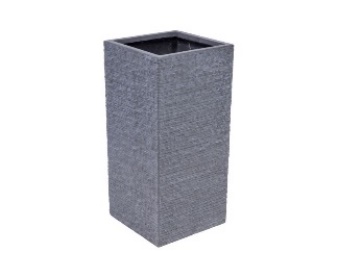 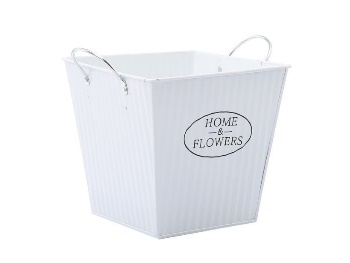 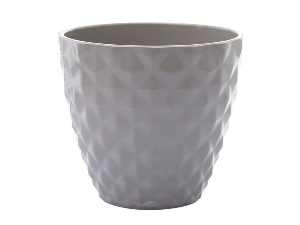 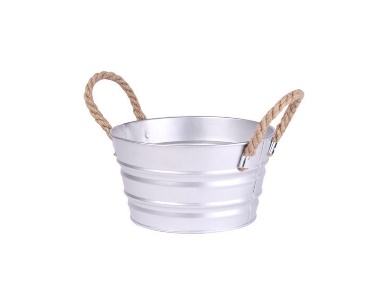 Praktyczny gadżet Jeśli lubisz obdarowywać innych praktycznymi upominkami, również mamy na to pomysł! Lampka nocna do czytania, świeca zapachowa w ozdobnym opakowaniu, podpórka do książek czy funkcjonalny gadżet do kuchni powinny spełnić Twoje oczekiwania. Poniżej przedstawiamy kilka ciekawych propozycji od salonów Agata, które przypadną do gustu zarówno babci, jak 
i dziadkowi. 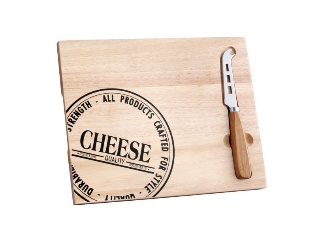 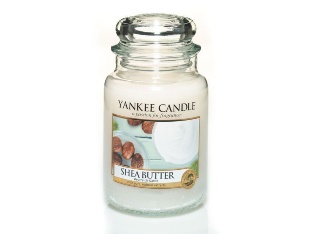 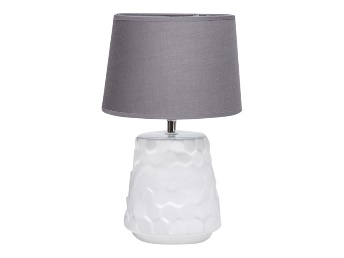 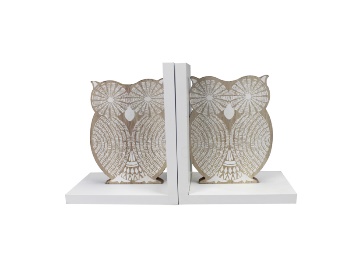 Prezenty i drobne podarunki z okazji Dnia Babci i Dziadka są miłym gestem, ale pamiętajmy, że najcenniejsze, co możemy zaoferować naszym bliskim, to nasz czas i troska przez cały rok.  O Agata SA.:Agata S.A. to sieć wielkopowierzchniowych salonów mebli oraz artykułów wyposażenia wnętrz w Polsce; obejmująca 24 wielkopowierzchniowe salony zlokalizowane zarówno w dużych, jak i średnich miastach w całym kraju. Agata S.A. poprzez punkty sprzedaży detalicznej i e-commerce oferuje kolekcje do pokoju dziennego, dziecięcego, sypialni, jadalni 
i kuchni, a także szeroką gamę produktów i akcesoriów do aranżacji wnętrz. Marka zapewnia dostęp do artykułów ponad 250 krajowych i zagranicznych producentów kilkudziesięciu marek własnych oraz szerokiego grona doradców, projektantów 
i ekspertów. Więcej o Agata S.A: www.agatameble.plKontakt dla mediów:Anna Wilczak Specjalista ds. Marketingu Agata SAAl. Roździeńskiego 93 40-203 Katowiceanna.wilczak@agatameble.pl Joanna Bieniewicz
24/7Communication Sp. z o.o.							
ul. Świętojerska 5/7
00-236 Warszawatel.: 22 279 11 15 
tel. kom: +48 501 041 408
joanna.bieniewicz@247.com.pl